Klasa  2 LO mund., przyroda, 07.04.2020r. Dorota ZacharekTemat: Układ Słoneczny. Co czeka go w przyszłości?Tematyka zajęć: Poznanie teorii budowy wszechświata oraz budowy Układu Słonecznego.Na początek wyjaśnij pojęcia i zapisz je w zeszycie: Wszechświat………………………………………………………………………………………………………..Planeta……………………………………………………………………………………………………………gwiazda,…………………………………………………………………………………………………………ciało niebieskie………………………………………………………………………………........Inflacja Kosmologiczna………………………………………………………………………... Następnie wypisz, które z poniższych planet to planety skaliste, a które to ,,gazowe olbrzymy’’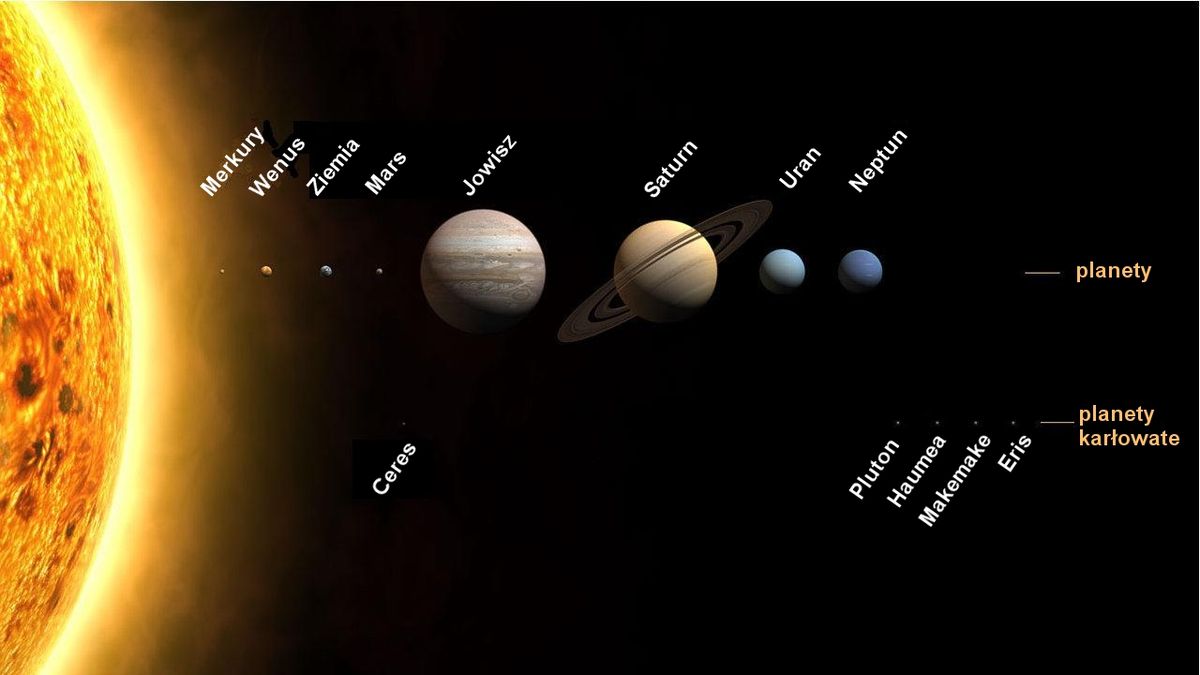 Na podsumowanie lekcji odpowiedź na pytania: i odpowiedzi zapisz w zeszycie.Czym jest ciemna materia we wszechświecie?Jak klasyfikuje się galaktyki ze względu na ich budowę?Uwaga!  Wyjaśnione pojęcia, uzupełnioną tabelę oraz odpowiedzi na 2 powyższe pytania będą ocenione. Proszę przesłać mi je do 10.04.2020r. na maila dorotazacharek.sukces@wp.pl.Wesołych świątPozdrawiamPlanety skaliste,,Gazowe olbrzymy’’